duben 2019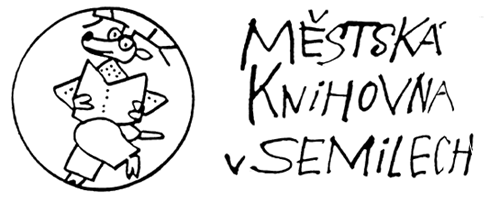 Čtvrtek 4. dubna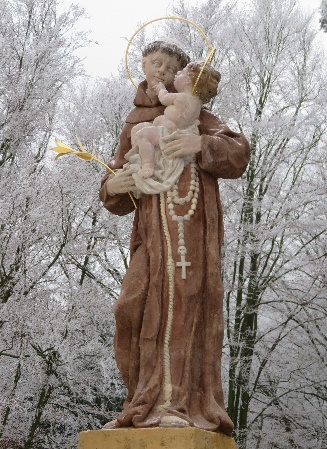 NÁVRAT K BARVĚ          Mgr. Jana Kurešová, Ph.D.Přednáška Jany Kurešové představí aktuální problematiku barevné úpravy povrchu kamenosochařských děl. Po stručném exkurzu do historie bude na vybraných dílech z okresu Semily ukázána rekonstrukce barevnosti kamene.Čítárna knihovny, 17.00 hodin_________________________________________________________________________________  Pondělí 8. dubna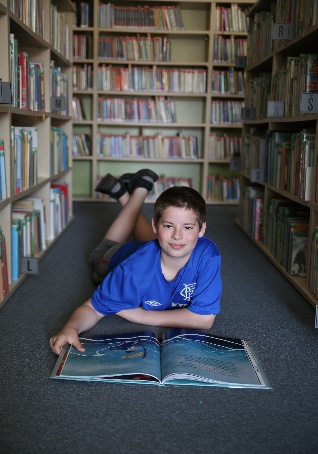 PORUCHY ČTENÍ U DĚTÍMgr. Stanislava EmmerlingováMáte doma školáka, kterému nejde čtení či se zabýváte touto problematikou v rámci studia nebo práce? Chcete ve svých dětech probudit lásku ke čtení přes určitý handicap? Tato přednáška Vám v mnohém pomůže. Mgr. Emmerlingová není jen učitelkou, speciální pedagožkou, ale zároveň i maminkou syna dyslektika.Čítárna knihovny, 17.30 hodin________________________________________________________________________________  Čtvrtek 11. dubna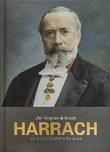 JAN NEPOMUK HRABĚ HARRACHPhDr. Jan LuštinecJan Luštinec v rámci besedy představí svou novou knihu Jan Nepomuk hrabě Harrach - ze života českého kavalíra, která vyvrací zažitá nepravdivá tvrzení o této výrazné a mnohdy opomíjené osobnosti českých dějin. Díky dlouholetému výzkumu Jana Luštince a jeho kolektivu můžete poznat pozoruhodnou renesanční osobnost, šlechtice, mecenáše, průmyslníka a politika, a připomenout si, jaký odkaz a hmotné památky po sobě hrabě Harrach zanechal.Čítárna knihovny, 17 hodinduben 2019Čtvrtek 25. dubna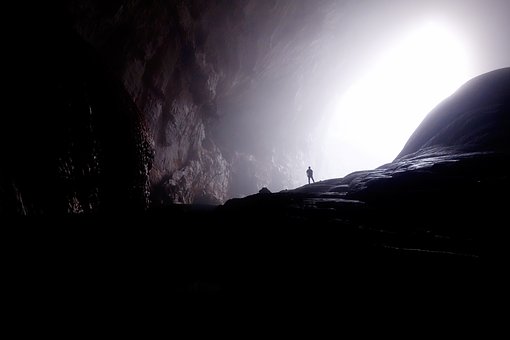 JESKYNĚ VE SVĚTĚ I ČESKÉ REPUBLICEMgr. Vratislav OuhrabkaSpeleolog Vratislav Ouhrabka na své přednášce představí nejnovější objevy v jeskyních v Podkrkonoší (Bozkov, Poniklá, Křižlice ad.) a práci českých kolegů v zahraničí (např. Rumunsko, Gruzie). Čítárna knihovny, 17 hodin  	Akce se koná u příležitosti výročí:  50 let od zpřístupnění Bozkovských jeskyní a 40 let od založení České speleologické společnosti. _____________________________________________________________________________________ 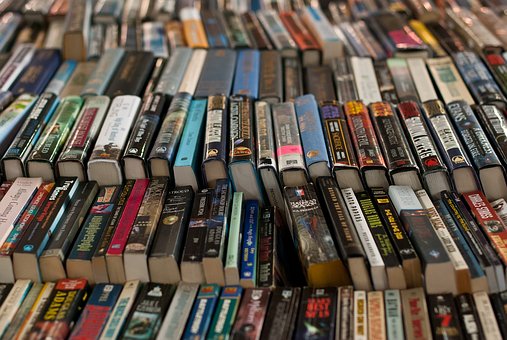 Pátek 26. dubnaBURZA KNIHV pátek proběhne tradiční burza knih ve vestibulu Jitřenky. K dispozici bude naučná literatura, krásné obrazové publikace, pohádky, beletrie či periodika.Vestibul Jitřenky, 8 - 17 hodin ____________________________________________________________________________________  FOTOSOUTĚŽ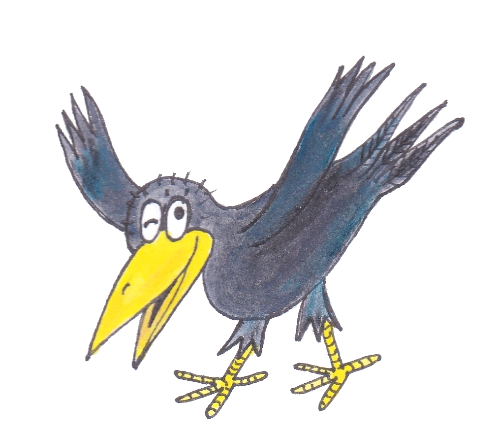 „Po stopách Krákorky“U příležitosti vydání nové knihy „Objevuj Semily s Krákorkou“, kterou si můžete koupit v knihovně, vyhlašujeme fotosoutěž. Fotografie z Vašeho putování s knihou zasílejte nejpozději do 31. května 2019 na detske@knihovnasemily.cz. Do emailu uveďte jméno a věk soutěžícího dítěte. Po ukončení soutěže proběhne u příležitosti Dne dětí slosování o hodnotné ceny – roční registrace, knižní dary a vstupenky!Dětské oddělení knihovny_____________________________________________________________________________________  Městská knihovna Semily, příspěvková organizace							telefon: 	481 622 902Tyršova 49										mail:	mk@knihovnasemily.cz513 01 Semily										web: 	www.knihovnasemily.cz 